 MARKETING TOOLKIT 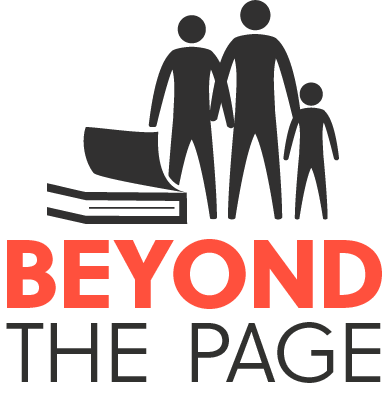                                                                   You know your audience!Please use this toolkit for inspiration as you plan your next Beyond the Page event.  Sponsor logos can be found at www.beyondthepage.info/grants.Contact Susie Engwall (engwall@dcls.info) with questions.Graphics/ToolsMarketingSample Facebook Posts/TweetsWho does it?Need by?NotesEvent Graphic- include event details and sponsor logosSponsors: BtP, Madison Community Foundation and National Endowment for the HumanitiesWeb ImageWeb Image8.5x11 poster½ sheet flierBookmarksVideo ClipsBook ListMedia ListPartner/Sponsor Organization:How are they marketing?Facebook PageRecognize and link to sponsors in your Facebook postWho Does?Need by?NotesEmail blastFacebook postsFacebook event postLibrary websiteLibrary Twitter Library InstagramLibrary newsletterLibrary display TV NewscastWI State JournalMadison Timesmadisontimes.events@gmail.comCapital TimesMadison.comcalendar@IsthmusMadison365.comiHeart RadioWORTChannel3000.comWhen submitting, scroll down to find free buttonWPR- event calendarWKNOW.comEventbrite.comBrava MagazineUMOJA MagazineCommunity:NewspaperNewsletterFacebook PageFacebook GroupsTextGraphic/VideoPosting DateFacebook post #1Linking to what?Facebook post #2Linking to what?Facebook BoostWhich post?How much to spend?Tweet #1Tweet #1